                                              Лебедева Ольга АлександровнаМАУ Уфимская СОШ Свердловская область, Ачитский район, поселок УфимскийУчитель технологии Инновационный подход к конструированию современного урока технологии с использованием кейс - методовСодержаниеВведение Сущность кейс - методов Возможность использования кейс - методов на уроках технологииПриложенияЛитератураВведение.Среди современных технологий и методов обучения в последнее время особое место в профессиональном образовании занимает обучение кейс–метод. Он ориентирован на самостоятельную индивидуальную и групповую деятельность учеников, в которых учениками приобретаются коммуникативные умения. При решении общей проблемы на занятиях общетехнических дисциплин полезным оказывается технологическое сотрудничество, которое позволяют всем студентам полностью осмыслить и усвоить учебный материал, дополнительную информацию, а главное, – научиться работать совместно и самостоятельно.Процесс обучения с использованием кейс–метода представляет собой имитацию реального события, сочетающую в себе достаточно адекватное отражение реальной действительности, небольшие материальные и временные затраты и вариативность обучения.Сущность данного метода состоит в том, что учебный материал подается ученикам в виде проблем (кейсов), а знания приобретаются в результате активной и творческой работы: самостоятельного осуществления целеполагания, сбора необходимой информации, ее анализа с разных точек зрения, выдвижения гипотезы, выводов, заключения, самоконтроля процесса получения знаний и его результатов.Сущность кейс–метода «Кейс» – (от англ. слова «упакованный чемоданчик») представляет из себя сформированный пакет индивидуальных заданий для каждого учащегося на каждый урок и состоит из:заданий базового и повышенного уровня лексико - грамматического характера;блок заданий для подготовки устного тематического монологического высказывания на основе интерпретированного текста, формирующее критическое мышление;блок заданий для подготовки диалогов  с целью обмена оценочной информацией;индивидуальная диагностическая карта;задания повышенного уровня: творческие проекты, учебно-исследовательские конкурсные работы, презентации материала теоретической грамматики и страноведения;проверка домашнего задания и рефлексия урока.Алгоритм составления «кейса»:составить план урока согласно программе и особенностям группы;определить этапы урока и номера заданий для учащихся базового уровня и повышенного уровня;определить темы учебных исследований и творческих проектов, связанных с темой урока.В результате пакет индивидуальных заданий на каждый урок является удобным аналитическим материалом, наглядно демонстрирующим системную деятельность каждого учащегося на каждом уроке. Доступность и посильность изучаемого материала достигается за счет рационального использования времени на уроке и предупреждения перегрузки школьников. Актуальность уроков  продумана достаточно для целей ГИА и ЕГЭ. Уровень обратной связи со всеми учащимися высокий, контроль за ЗУН учащихся эффективный. Степень познавательной активности,  творчества и самостоятельности учащихся соответствует возрастным особенностям.Кейс не является обязательным на каждый день и составляется на основе поурочного плана и не отнимает много времени. Эта технология эффективна в совокупности с остальными современными технологиями и методами  и приемами обучения.Суть кейс–метода состоит в том, что усвоение знаний и формирование умений есть результат активной самостоятельной деятельности учеников по разрешению противоречий, в результате чего и происходит творческое овладение профессиональными знаниями, навыками, умениями и развитие мыслительных способностей. В обучении с применением кейс–метода зона ближайшего развития ученика расширяется до области проблемных ситуаций – области, при которой переход от незнания к знанию перестает быть для ученика основным, он становится естественным звеном, зоной его активного развития.Примерная схема обучения по кейс – методуВозможность использования кейс–метода на уроках технологии         Главным условием использования кейс – метода, является наличие противоречий, на основе которых формируются и формулируются проблемные ситуации, задачи, практические задания для обсуждения и нахождения оптимального решения учеников.         Использование кейс–метода позволяет ввести ученика в состояние интеллектуального напряжения, вызывающего потребность в знаниях, познавательный интерес к изучаемому материалу, обеспечивает возможность применения методов научного исследования, развивает познавательную самостоятельность и мыслительные творческие способности, развивает эмоционально – волевые качества и формирует познавательную мотивацию.Пример кейса: разработка урока.ТЕМА: «Уход за одеждой»Цели:Научиться правильно ухаживать за одеждой, изучить  условные обозначения на ярлыках изделий.Задачи:Изучить типы тканей и создать ярлыки к изделиям. Познакомить учащихся со способами стирки, сушки, утюжки текстильных изделий, Воспитывать бережливость, аккуратность при ношении различных видов одежды.Оборудование и материалы: Ярлыки с пиктограммами на одежде и отдельно от неё, ножницы, ткань, швейная машина, иголки, нитки, утюг, иллюстрации, готовые образцы и изделияМежпредметные связи: Трудовое обучение 1-4 класс, общественно – полезный труд (простейший ремонт одежды), история (сообщения о стирке в старину без применения традиционных моющих средств; физика (физико -механические свойства ткани – прочность).Практическая работа:Обсудить кейс-пример и сделать вывод.Ход урока:Организационная часть:Мотивация к уроку.Одежда человека впитывает в себя загрязнения окружающей среды и собственного тела. Через поры кожи человек выделяет большое количество пота, следы которого  видны на воротниках или манжетах. Большое влияние оказывает на одежду и окружающая среда, состояние которой зависит от количества предприятий вокруг нас. Значительную роль в загрязнении одежды играет статическое электричество, которое притягивает частицы пыли. Для того, чтобы поддерживать одежду в чистом виде, выглядеть опрятно, нам приходится чистить, стирать, утюжить её, т.е. ухаживать за ней. Сегодня мы поговорим о том, как правильно ухаживать за одеждой, чтобы она выглядела аккуратно и прослужила столько, сколько мы этого захотим. Сначала мы узнаем о том, что такое пиктограммы на нашей одежде, как правильно их читать, какие приёмы и способы стирки можно использовать, зная свойства ткани, какие домашние средства применяли наши бабушки для выведения пятен и научимся выполнять ремонт одежды заплатой.Сообщение сведений по теме урока:Итак, ни для кого не секрет, что на всякой одежде, приобретённой нами в магазине, есть загадочные ярлычки с какими – то знаками. Что это за знаки, как вы думаете?Ответы учащихся…….Существуют международные обозначения условий, которые необходимо соблюдать во время стирки, отбеливания и глажения текстильных изделий и трикотажа. Предприятия всегда маркируют свои изделия. Символы печатаются на специальной ленте и пришиваются с изнаночной стороны. Перед вами – ярлыки с одежды. Давайте вместе попробуем разобраться в символах, это совсем не трудно.Совместная работа с одновременным фиксированием результата в тетрадь. (Приложение 1).Теперь мы немного научились разбираться в символах и можем помочь маме сохранить нашу одежду в порядке.В наше время существует много средств для стирки и выведения разных пятен. Но ведь стиральные порошки появились сравнительно недавно. Даже наши бабушки не могли использовать это средство для стирки Как же им удавалось отстирывать свою одежду? ( Приложение 2). Практическое заданиеТекст кейса (описание ситуации и формулировка задания).Кейс – задание.В мультфильме “Маша и медведь” есть такой фрагмент: медведь стирает грязное платье девочки, которая попала в лужу. Шьет ей новую одежду, но Маша опять опрокидывает на себя то банку с молоком, то кастрюлю с вареньем, то перепачкается малиной. И каждый раз медведь шьет девочке новое платье, а предыдущее стирает. На веревке сушатся наряды Маши.Время, проведенное с Машей, для медведя превратилось в настоящее испытание.Задание. Проанализировать поведение Маши из мультфильма.Уточнение задания. Как вы думаете, почему медведь каждый раз шил новое платье?От чего зависит срок носки одежды?Что включает в себя уход за одеждой?Вы видели в мультфильме, что на веревке висит много машиной одежды. И сегодня мы поможем медведю ее погладить. Так как платья шили сами, на них нет ярлыков, поэтому сначала нам надо будет определить из какого материала сшиты наряды. А у меня сохранилась лоскутики, оставшиеся после раскроя платьев. Вам придется провести исследовательскую работу, чтобы определить из какого материала сшиты платья и как их надо гладить.Контекст задания.Подберите и изучите информацию о правилах ухода за одеждой из различных тканей.Выясните как влияет конкретная ситуация на правила ухода за одеждой.Выясните, каким образом влияет вид ткани на уход за изделием.Провести исследовательскую работу по определению сырьевого состава ткани. Создать ярлык, исходя из сырьевого состава, подобрать символы ухода за изделием.Методические рекомендации для преподавателя.Данный кейс “Уход за одеждой” может быть использован в учебном процессе, позволит повысить интерес к специальным дисциплинам у обучающихся.Данный кейс поможет повторить пройденный материал, самостоятельно освоить темы пропущенных занятий, закрепить изученный материал.Метод кейсов позволяет на каждом занятии экономить учебное время, которое можно использовать для углубления и закрепления изучаемого материала, индивидуальной и творческой работы с обучающимися.Предлагаемая технология обучения основана на реальных жизненных ситуациях, поэтому обогащает обучающихся фактическим материалом, развивает интеллект, творческие способности, образное мышление, учит из множества решений находить самое рациональное и оригинальное.Материалы: лоскутки тканей, трикотажа из натуральных и химических волокон.Оборудование: спиртовка, лоток, тигельные щипцы для исследовательской работы.На доске: эпиграф: “Береги честь смолоду, а платье – снову”, таблица “Условные обозначения на моей одежде”2. Основная часть.Просмотр мультфильма “Маша и медведь” 18 серия “Большая стирка”.2.1. Опрятность и неряшливость в одежде. (3 мин.)– Проанализировать поведение Маши из мультфильма.Одежда сопровождает человека всю его жизнь. Люди подбирают ее в соответствии со своим вкусом, веяниями моды, сезоном и т. д. Иногда случается слышать такие реплики: “опрятный человек, неряшливый человек”. А почему так говорят? Вам, ребята, было дано задание найти значение этих слов. Кто нашел и может рассказать нам об этом? (Ответы учащихся.) НЕРЯХА – (разг.) неряшливый человек. Имеет неряшливый вид.
НЕРЯШЛИВЫЙ – неаккуратный, лишенный опрятности. Неряшливая одежда.
ОПРЯТНЫЙ – чистый, чистоплотный, аккуратный.– Опрятность можно отнести к достоинствам человека, а неряшливость к его недостаткам.
Бережливость, аккуратность, опрятность во все времена и у всех народов считалась добродетелью человека – его большим достоинством. Если вы, ребята, постараетесь, то тоже сможете приобрести такие качества. Но здесь нужно и хотенье, и уменье.Уход за одеждой. (4 мин.) – Чтобы наша одежда выглядела опрятно за ней нужно ухаживать. Давайте вспомним, а как можно ухаживать за одеждой? (Ответ: чтобы одежда выглядела опрятно, нужно ее стирать, сушить, гладить, ремонтировать по мере необходимости, например, пришивать оторвавшиеся пуговицы.)
– Помогают нам ухаживать за одеждой наши домашние помощники: приборы бытовой техники – стиральные машины и утюги.  2.3. Способы ухода за изделиями из химических волокон. (2 мин.)После прослушивания практических советов по уходу за текстильными изделиями, класс записывает вид ухода за одеждой, например стирка, и несколько практических советов, которые им покажутся наиболее интересными. Можно записать то, о чем дети раньше не знали. Но несколько советов должно быть записано по каждому виду ухода в тетради.2.4. Символы ухода за текстильными изделиями. (2 мин.)  Каждое изделие имеет этикетку, на которой дана информация по уходу за ним. Существуют международные обозначения условий, которые необходимо соблюдать во время стирки, отбеливания и глажения текстильных изделий и трикотажа. Предприятия всегда маркируют выпускаемые ими изделия. Символы печатаются на специальной ленте – ярлыке и пришиваются с изнаночной стороны. 
3. Практическая работа “Условные обозначения на моей одежде”. (10 мин.) Исследовательская работа “Создание ярлыка для изделия”.4. Народная мудрость гласит… (2 мин.)– Эпиграфом к сегодняшнему уроку я взяла пословицу “Береги честь смолоду, а платье снову”. Ребята, как вы понимаете эту пословицу? (Ответ.) 
– Вам, ребята, было дано задание: найти пословицы, которые бы связывали человека и одежду. Пожалуйста, какие пословицы вы нашли?Встречают по одежке, провожают по уму.Хвалят на девке шелк, когда в самой девке есть толк.Голосиста пташка, да грязна рубашка.5. Подведение итогов урока. Рефлексия. (2 мин.)– На сегодняшнем уроке вы узнали много нового. Научились понимать символы ухода за изделиями. Ответьте, как могут пригодиться в жизни полученные на уроке знания и умения? (Ответы.)Выставление оценок, полученных на уроке.Возможные варианты решения кейса.Задача может решаться как индивидуально, так и в группе. Ее решение предполагает сбор информации из различных источников, в том числе Интернет, с последующей систематизации, обобщением и презентацией.3. Практическая работа “Условные обозначения на моей одежде”. (10 мин.) В тетради записываем: практическая работа “Условные обозначения на моей одежде” и чертим небольшую табличку. (На доске.)Теперь находите ярлыки на одежде, которую вы принесли и заполняйте таблицу. После того, как вы заполните таблицу, выполните взаимопроверку. Затем вам необходимо устно составить небольшой рассказ о том, как ухаживать за вашим изделием.Работа в паре:  учащиеся выполняют исследовательскую работу.Задание: Медведь шил платья для Маши сам, следовательно, на одежде не будет ярлыков, по которым бы вы могли определить тип ткани и его сырьевой состав. Вам необходимо создать ярлык, т.е. определить сырьевой состав лоскутиков, оставшихся после раскроя платьев, и, исходя из него (сырьевого состава), подобрать символы ухода за изделием. Исследовательская работа “Создание ярлыка для изделия”1. Определить сырьевой состав, используя таблицу “Основные характеристики текстильных волокон”. Записать.  
2. Подобрать символы ухода за изделием. Зарисовать.По завершении практической и исследовательской работы учащиеся делают выводы:1. Знание значений символов ухода за одеждой поможет правильно за ней ухаживать, и она длительное время будет сохранять хороший внешний вид. 
2. Знание основных характеристик текстильных волокон, а особенно характер горения и вид сгораемого волокна поможет определить сырьевой состав, следовательно, подобрать правильный уход за изделием.Вопросы для самопроверки.1. Вопросы для повторения (на карточку размером 15х10 см прикрепляют этикетку с символами по уходу за одеждой):– Расшифруйте указания по уходу за одеждой, помещенные на этикетке.
– Какая обработка запрещена при уходе за этим изделием?
– Как сушить это изделие? 
– При какой температуре воды можно стирать это изделие?
– Какая степень нагрева утюга допустима при обработке изделия из этой ткани?2. Какие опасности бывают во время выполнения влажно - тепловых работ? Выберите нужное.1. Возгорание шнура. 
2. Повреждение пальцев иглой. 
3. Поражение электрическим током.
4. Ожоги: паром, о подошву утюга и от возгорания шнура.3. Какие правила безопасности надо соблюдать при выполнении влажно-тепловых работ? Обведите нужную букву.1. До начала работы:а) проверить целостность шнура и чистоту подошвы утюга;
б) проверить наличие резинового коврика.2. Во время работы:а) вкалывать иглы и булавки только в игольницу;
б) включать и выключать утюг сухими руками, берясь за корпус вилки, а не за шнур.Приложение №1Условные обозначения на ярлыках одежды и текстильных изделийЯрлычок с рекомендациями по уходу и эксплуатации одежды (как её правильно чистить, стирать, сушить, гладить (и можно ли проводить эти операции) должен быть на каждой вещи. Обычно, имеется ещё и лента с указанием соотношения волокон (сырьевой состав, в процентах). Эта информация помогает потребителю сохранить вид и цвет текстильных изделий, чтобы одежда носилась дольше. Многим, эти условные значки и пиктограммы на этикетках и ярлычках, непонятны. В таблице приведены типичные знаки на ярлыках одежды: чистка, стирка, сушка, глажение одёжи.Приложение 2.Сообщения с карточекСообщение №1В старину изделия из линяющего ситца прекрасно отстирывали ржаной мукой, заваривая ее. Простиранные в таком растворе ткани не только не теряют цвета, но становятся еще ярче.Сообщение №2Эффективным способом отбеливания хлопчатобумажного и льняного белья, особенно детского, является опускание выстиранного и высушенного белья на 1,5—2 часа в холодную сыворотку, затем высушивание. Если желтизна не исчезнет после первого раза, вымачивание в той же сыворотке повторяют несколько раз. Белье становится белоснежным.Сообщение №3Стирка белья картофелем. Этот довольно популярный в старину способ стирки белья очень заинтересовал французских ученых еще в XIX в. Его несколько раз публично испытывали перед комиссией профессоров. Эффект не переставал изумлять, за 2 часа полностью отстирывалось невероятно заношенное, полусгнившее от грязи белье, специально собранное у нищих.Предварительно замоченное и один раз простиранное белье кладут в горячую воду и с обеих сторон тщательно натирают отваренным до полуготовности картофелем, затем свертывают, выжимают и кипятят 25—30 минут. После этого белье простирывают в теплой воде, на несколько минут опускают в чистый кипяток и выполаскивают.Литература: интернет - ресурсы1 http://peressa2009.narod2.ru/Gotovimsya_k_uroku/2 db.informika.ruЭтап работыДеятельность преподавателяДеятельность учащихсяДо начала занятийРазработка кейсаОпределение списка необходимой для усвоения учебной темы литературыРазработка сценария занятияПолучение кейса.Изучение литературы.Самостоятельная подготовка.Во время занятийОрганизация предварительного обсуждения содержания кейса.Руководство групповой работой.Организация итогового обсужденияИзучение дополнительной информации для овладения материалом учебной темы и выполнения задания (нахождение решения).Представление и отстаивание своего варианта решения задания.Выслушивание точек зрения других участников.После занятийОценка работ учащихся.Окончание выполнения практической части задания.СимволЗначение символа 1. Глажка 1. Глажка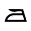 Можно погладить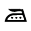 Гладить при высокой температуре (до 200 С)  Хлопок, лён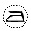 Гладить при температуре утюга не выше 140 градусов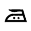 Гладить при средней температуре (до 130 С) Шерсть, шелк, вискоза, полиэфир, полиэстер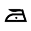 Гладить слегка нагретым утюгом (температура до 120 градусов по цельсию) Нейлон, капрон, вискоза, полиакрил, полиамид, ацетат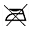 Не гладить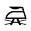 Не отпаривать 2. Сушка 2. Сушка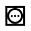 Сушить при высокой температуре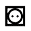 Сушить при средней температуре (нормальная сушка)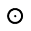 Сушить при низкой температуре (щадящая сушка)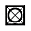 Нельзя выжимать и сушить в стиральной машине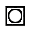 Можно отжимать и сушить в стиральной машине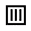 Сушить вертекально без отжима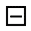 Сушить на горизонтальной поверхности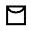 Можно сушить на верёвке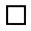 Можно сушить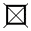 Ни сусыть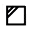 Сушить в тени 3. Отбеливание и химчистка 3. Отбеливание и химчистка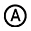 Химчистка всеми общепринятыми растворителями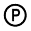 Химчистка с использованием углеводорода, хлорного этилена, монофтортрихлорметана (чистка на основе перхлорэтилена)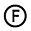 Чистка с использованием углеводорода и трифтортрихлорметана (только фреонами или уайт-спиритом)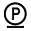 Щадящая чистка с использованием углеводорода, хлорного этилена, монофлотрихлорметана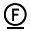 Щадящая чистка с использованием углеводорода и трифлотрихлорметана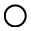 Cухая чистка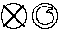 Химчистка запрещена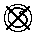 Осторожно при химической чистке. Изделие устойчиво не ко всем растворителям. Допускается чистка в уайт- спирите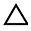 Можно отбеливать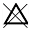 Нельзя отбеливать. При стирке не использовать средства, содержащие отбеливатели (хлор)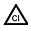 Можно отбеливать с применением хлора (использовать только холодную воду, следить за полным растворением порошка)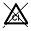 Можно отбеливать, но только без хлора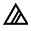 Отбеливать только без хлора 4. Стирка 4. Стирка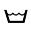 Можно стирать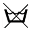 Стирка запрещена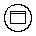 Пользоваться стиральной машиной нельзя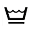 Щадящая стирка. Точно выдерживать температуру воды, не подвергать сильной механической обработке, при отжиме - медленный режим центрифуги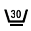 Внимательно придерживаться указанной температуры, не подвергать сильной механической обработке, полоскать переходя постепенно к холодной воде, при отжиме в стиральной машине ставить медленный режим вращения центрифуги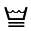 Деликатная стирка. Большое количество воды, минимальная механическая обработка, быстрое полоскание.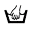 Только ручная стирка, не подлежит стирке в стиральной машине. Не тереть, не отжимать. Максимальная температура - 40 С.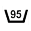 Стирка с кипячением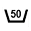 Стирка цветного белья (Температура до 50 С)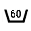 Стирка цветного белья (Температура до 60 С)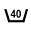 Стирка белья в теплой воде с нейтральными моющими средствами и стирка цветного белья (Температура до 40 С)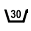 Стирка в тёплой воде (Температура до 30 С)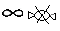  Не отжимать, не выкручивать